$185,000SAWINSKY – HEIN 6305 4TH AVENUE SELBY – PLAINVIEW 1ST, LOT 2 & S. 60’ OF LOT 3, BLOCK 5RECORD #4624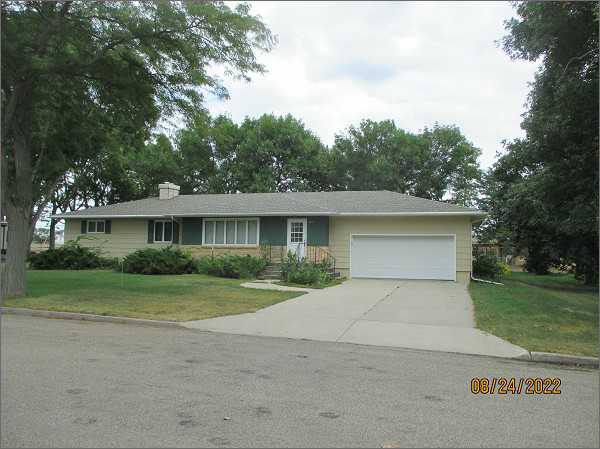 LOT SIZE: 120’ X 140’ YEAR BUILT: 1967                                    TYPE: SINGLE FAMILYQUALITY: AVERAGECONDITION: BADLY WORNGROUND FLOOR AREA: 1700 SQFTBASEMENT: 1700 SQFTBEDROOMS: 3. BATHS: 2.5FIXTURES: 10GARAGE – ATTACHED: 660 SQFT                                             SOLD ON 5/5/22 FOR $185,000ASSESSED IN 2022 AT $161,330ASSESSED IN 2017 AT $157,170